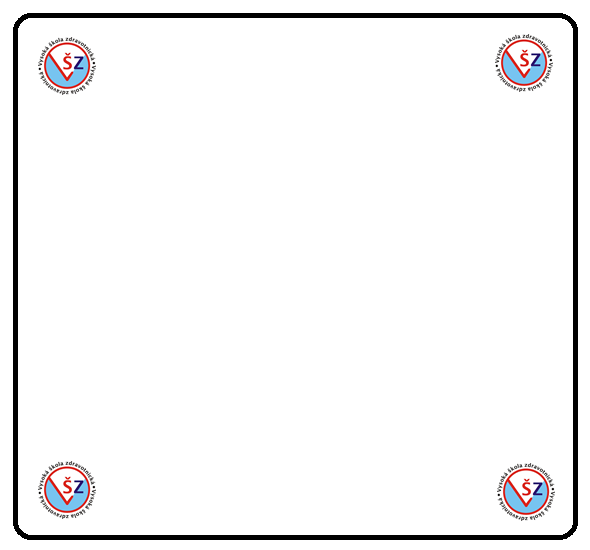                                                                          Morphinanalgetika - anodyna, která působí proti bolestiUPOZORNĚNÍ! Tlumí dechové centrum, snižuje dechovou frekvenci a objemterapeutické indikace při zhoubných nádorech, po těžkých úrazech, po operacích, popáleninách, při akutní bolesti při IM, premedikace před anestezií hlavními kontraindikacemi jsou: při přecitlivělosti na léčivou látku trihydrátmorphin hydrochloridpři poškozené funkci s útlumem dýchacího centra, chronické obstrukční chorobě bronchopulmonální, při paralytickém ileu a úrazech hlavy se zvýšeným intrakraniálním tlakem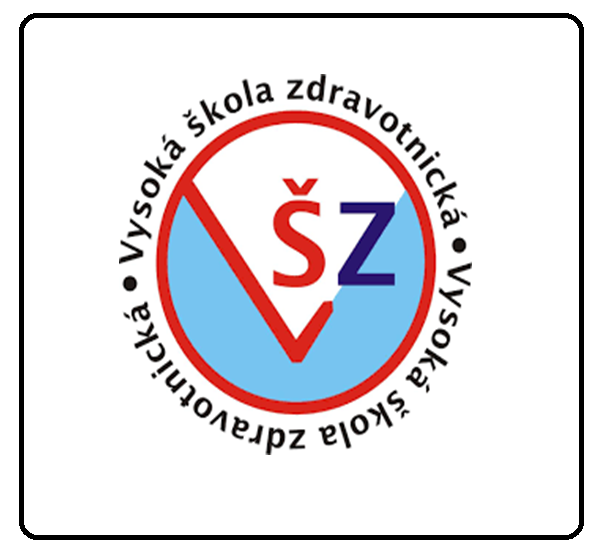 